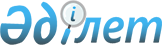 О внесении изменений в решение Арысского городского маслихата от 3 апреля 2014 года № 26/152-V "О предоставлении в 2014 году подъемного пособия и социальной поддержки для приобретения или строительства жилья специалистам здравоохранения, образования, социального обеспечения, культуры, спорта и ветеринарии, прибывшим для работы и проживания в сельские населенные пункты города Арыс"
					
			Утративший силу
			
			
		
					Решение Арысского городского маслихата Южно-Казахстанской области от 31 октября 2014 года № 34/198-V. Зарегистрировано Департаментом юстиции Южно-Казахстанской области 12 ноября 2014 года № 2880. Утратило силу в связи с истечением срока применения - (письмо Арысского городского маслихата Южно-Казахстанской области от 5 января 2015 года № 1)      Сноска. Утратило силу в связи с истечением срока применения - (письмо Арысского городского маслихата Южно-Казахстанской области от 05.01.2015 № 1).      Примечание РЦПИ.

      В тексте документа сохранена пунктуация и орфография оригинала. 



      В соответствии с подпунктом 15) пункта 1 статьи 6 Закона Республики Казахстан от 23 января 2001 года «О местном государственном управлении и самоуправлении в Республике Казахстан», Постановлением Правительства Республики Казахстан от 28 июля 2014 года № 837 «О внесении изменений в постановления Правительства Республики Казахстан от 18 февраля 2009 года № 183 «Об утверждении размеров и Правил предоставления мер социальной поддержки специалистам здравоохранения, образования, социального обеспечения, культуры, спорта и ветеринарии, прибывшим для работы и проживания в сельские населенные пункты» и от 12 февраля 2014 года № 80 «Об утверждении стандарта государственной услуги «Предоставление мер социальной поддержки специалистам здравоохранения, образования, социального обеспечения, культуры, спорта и ветеринарии, прибывшим для работы и проживания в сельские населенные пункты», Арысский городской маслихат РЕШИЛ:



      1. Внести в решение Арысского городского маслихата от 3 апреля 2014 года № 26/152-V «О предоставлении в 2014 году подъемного пособия и социальной поддержки для приобретения или строительства жилья специалистам здравоохранения, образования, социального обеспечения, культуры, спорта и ветеринарии, прибывшим для работы и проживания в сельские населенные пункты города Арыс» (зарегистрировано в Реестре государственной регистрации нормативных правовых актов за № 2609, опубликовано 1 мая 2014 года в газете «Арыс ақиқаты») следующие изменения:



      заголовок решения изложить в следующей редакции:

      «О предоставлении в 2014 году подъемного пособия и социальной поддержки для приобретения или строительства жилья специалистам здравоохранения, образования, социального обеспечения, культуры, спорта и агропромышленного комплекса, прибывшим для работы и проживания в сельские населенные пункты города Арыс»;



      пункт 1 решения изложить в следующей редакции:

      «1. С учетом потребности в специалистах сфер здравоохранения, образования, социального обеспечения, культуры, спорта и агропромышленного комплекса, прибывшим для работы и проживания в сельские населенные пункты города Арыс предоставить в 2014 году подъемное пособие в сумме, равной семидесятикратному месячному расчетному показателю и социальную поддержку для приобретения или строительства жилья в сумме, не превышающей одну тысячу пятисоткратного размера месячного расчетного показателя на одного специалиста.».



      2. Настоящее решение вводится в действие по истечении десяти календарных дней после дня его первого официального опубликования.

      

      Председатель сессии городского

      маслихата, секретарь маслихата             Т.Тулбасиев
					© 2012. РГП на ПХВ «Институт законодательства и правовой информации Республики Казахстан» Министерства юстиции Республики Казахстан
				